Royal Ulster Agricultural Society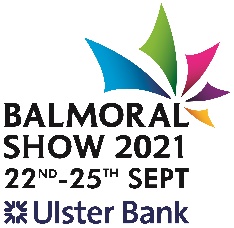 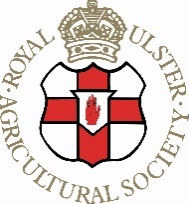 Application for EmploymentRef No:   Position applied for: Personal DetailsTitle:  Forename(s):  Surname: Address:  Postcode: Contact InformationEmail:   Tel No (Home)  Mobile National Insurance No:  Driving Licence: Yes  No Are there any restrictions on you taking up employment in Northern Ireland?  Yes   No   If yes, please provide details EducationEmployment History (please complete in full and use a separate sheet if necessary)Name of Last /Current Employer Address Date of employment   Job Title: Duties: Rate of Pay:    Notice period: Reason for Leaving: Previous EmploymentName of Employer Address Date of employment   Job Title: Duties: Rate of Pay:    Notice period: Reason for Leaving: Name of Employer Address Date of employment   Job Title: Duties: Rate of Pay:    Notice period: Reason for Leaving: Health DetailsAre you disabled? If YES please five details and specify any special needs in relation to your disability.Yes No Please list any disease, disorder, allergies, muscular or muscular-skeletal injuries from which you have suffered or do suffer. Please detail any form of medicine, drugs or treatment you are currently and/or regularly receiving.Please list any absences from work in the past 12 months and the reason for such absence.Please five any further information you feel is relevant to this application e.g. special skills. Training etcReferences (please note here two persons from who we may obtain character and work references)Name:    Company Name: Address:    Email:    Tel No: Name:    Company Name: Address:    Email:    Tel No: Criminal RecordPlease note any criminal convictions except those ‘spent’ under the Criminal Justice Act 2011.Declaration (Please read this carefully before signing this application)I confirm that the above information is complete and correct and that any untrue or misleading information will give my employer the right to terminate any employment contract offered.I agree that the organisation reserves the right to require me to undergo a medical examination should we require further information and wish to contact your doctor with a view to obtaining a medical report.  The law requires us to inform you of our intention and obtain permission prior to contacting your doctor.Signed:     Date: School/ College/ University nameQualification(s) gained